District 7490 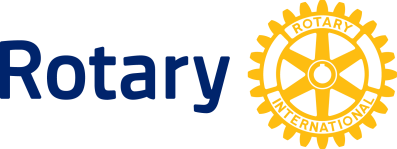 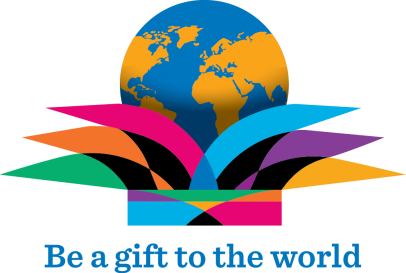 AG Report for July to DecemberDG Peter Wells 2015-2016AG’s name _________________________ Club visited ___________________________   Date of visit ____ / ____ /____# Present Members ________ # New members _________ # Potential new members _________ # Guests ___________1. Is the club meeting well run? _______  Are the members enjoying the fellowship? _____________________________Describe the program that was presented at the meeting ___________________________________________________2. Have you established a good interchange with the club and the club president? _______________________________Do you have any concerns ____________________________________________________________________________Remind the club president to attend our District Staff Meetings on 7/13, 8/17, 9/14, 10/19, 11/9 and 12/15 at Biagio’s3. Are the president’s planning goals on track? Does he/she need assistance ______________________________________________________________________________________________________________________________________Encourage all club officers to attend the Rotary Leadership Institute on 10/10/15 at the Montvale Marriott Courtyard4. Does the club have an active membership recruitment program? _______ What is it? ____________________________________________________________________________________________________________________________5. Are there any prospective members in the pipe line? ________ How many? __________________________________Encourage members and guests to attend the New Jersey Vocational Assembly on 10/6/15 at the Pines Manor in Edison 6. Is the club considering any of the various award opportunities? ____________Vocational Service Award ___________ Florie Scialla Community Service Award _________ Art Fenniman Award _________ Presidential Citation ____________7. How many Paul Harris Fellows are in the club? ___________ How many Walter D Head Recipients? _______________Once announced, please pass on information about RI Foundation Leadership Celebration slated for November2015Are their annual giving goals on track? __________________________________________________________________Please email this completed report to Chief of Staff Pat Gallagher by the end of each monthemail: garfieldymca@optonline.netif you are unable to make your club visit please call your SAG to arrange for someone to cover for youor call COS Pat Gallagher 973-928-2970 or 201-532-1895